Уважаемый Олег Иванович!Министерство архитектуры и пространственно-градостроительного развития Оренбургской области, рассмотрев  обращение Каженова М.Ж. по вопросу предоставления разрешения на условно разрешенный вид земельного участка с кадастровым номером 56:21:1701001:2251 расположенного: Первомайский поссовет, Первомайский поселок, ул. Симонова, земельный участок № 21, площадью 500 кв.м. – «Объекты дорожного сервиса» (код 4.9.1), сообщает, что данный вопрос был рассмотрен на очередном заседании комиссии по подготовке проекта правил землепользования и застройки поселений 01.12.2023.Комиссией принято решение о направлении в Администрацию МО Первомайский поссовет для проведения общественных обсуждений по вопросу предоставления разрешения на условно разрешенный вид земельного участка с кадастровым номером 56:21:1701001:2251 – «Объекты дорожного сервиса» (код 4.9.1) с учетом соблюдения санитарно-защитных зон.Второму адресату сообщается для сведения.Председатель комиссии                                                              Т.П. Тимошинова                                      [МЕСТО ДЛЯ ПОДПИСИ]Голуб Светлана Васильевна8 (3532) 37-00-57 (доб. 111)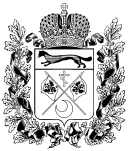 МИНИСТЕРСТВО АРХИТЕКТУРЫ И ПРОСТРАНСТВЕННО-ГРАДОСТРОИТЕЛЬНОГОРАЗВИТИЯ ОРЕНБУРГСКОЙ ОБЛАСТИДом Советов, г. Оренбург, 460015Телефоны: (3532) 78-69-78, 78-69-53https://www.minarch.orb.ru,e-mail: office19@mail.orb.ru08.12.2023. № 36-01/2463-исхГлаве муниципального образования Первомайский поссовет Куличенко О.И.Копия: Каженову М.Ж.Минская ул., д. 47город Оренбургтел. 89096137303